XXVIII-сессия    г. Алдан                                                                                                         26 декабря 2016Р Е Ш Е Н И Е № 28-4О рассмотрении отчета главы МО «Алданский район» о его деятельности и деятельности администрации МО «Алданский район» за 2016 г.Рассмотрев отчет главы МО «Алданский район» о его деятельности и деятельности администрации МО «Алданский район» в 2016 г., в соответствии с ч. 11.1 ст. 35, ч. 5, ч. 5.1. ст. 36 Федерального закона от 06 октября 2003 г. № 131-ФЗ «Об общих принципах организации местного самоуправления в РФ», ч. 1.1. ст. 24, ч. 10, ч. 10.1. ст. 29 Устава МО «Алданский район», Алданский районный Совет РЕШИЛ:Принять отчет главы МО «Алданский район» о его деятельности и деятельности администрации МО «Алданский район» за 2016 год с оценкой «удовлетворительно»;Обнародовать настоящее решение в установленном порядке, а также разместить на официальном сайте администрации МО «Алданский район» (http://www.aldanray.ru).Направить данное решение для сведения в адрес Администрации Главы Республики Саха (Якутия) и Правительства Республики Саха (Якутия). Председатель Алданского  районного Совета:					            	         С. А. Тимофеев Глава МО «Алданский район»:			                    	         С. Н. Поздняков  Приложение к решению № 28-4Алданского районного Совета от 26.12.2016г.   Отчет главы МО «Алданский район»о его деятельности и деятельности администрации МО «Алданский район»в 2016 году.Деятельность органов  местного самоуправления Алданского района в 2016 годуСерьезные изменения во внешнеполитических и внешнеэкономических отношениях Российской Федерации, сформировавшие новые реалии социально-экономической среды в стране не могли  не отразиться на всех уровнях управления, в том числе и муниципальном в 2016 году. В условиях жестких бюджетных ограничений удалось обеспечить выполнение всех социальных обязательств на муниципальном уровне,  создать предпосылки для экономической активности крупных предприятий, сохранить трудовые коллективы. В  этом году граждане нашего района, проявили политическую активность, приняв участие в выборах депутатов Государственной думы Российской Федерации.Подводя итоги социально-экономического развития Муниципального образования «Алданский район» за 2016 год следует отметить, что  в целом наблюдается относительно стабильная динамика  макроэкономических показателей. Так, за истекший период(январь –октябрь) 2016 года в сравнении с аналогичным периодом прошлого года  : оборот организаций по видам экономической деятельности превысил прошлогодний уровень  на 31,7% и составил 33,3 млрд рублей.  Данный рост обеспечен  предприятиями золотодобывающей промышленности, которые перевыполнили плановые задания  на 4%, добыв 8364 кг золота при плановом задании 8049кг и превысив прошлогодний объем почти на 13%.  Оборот розничной торговли   вырос  на 9% до 5,9 млрд. руб., объем платных услуг населению составил 986 млн.руб. и превысил прошлогодний показатель на 10,2%, при индексе потребительских цен  8,12%. Наблюдается рост объемов грузовых перевозок  и грузооборота на железнодорожном транспорте     соответственно на 35,1 и 8,2% в  связи с сокращением сроков навигации на реке Лена и перераспределением грузопотока с речного на железнодорожный транспорт. При этом отмечено  снижение объемов перевозок грузов на автомобильном транспорте. Одновременно с положительной динамикой пассажирооборота на железнодорожном  транспорте  (рост на 12,9%), наблюдается незначительное  его снижение   на автомобильном транспорте на 2,2%. Объемы жилищного строительства  за 10 месяцев текущего года возросли в 2,7 раза,  сдано 5,8 тыс. квадратных метров жилья. По итогам оценки эффективности деятельности органов местного самоуправления  муниципальных районов Республики за 2015 год, Алданский район занял 2-ое место в рейтинге  среди районов промышленной группы.	Несмотря на положительную динамику ряда макроэкономических показателей, необходимо отметить невыполнение плановых заданий по производству важнейших видов продукции и услуг в текущем году: не выполнены задания по производству лесоматериалов (51,4%) из –за отсутствия спроса на продукцию, недостаточно развит рынок местных  потребительских товаров продовольственной группы в связи с  ее низкой конкурентоспособностью, в сфере животноводства продолжается снижение поголовья оленей, связанного с травежом волками. Демография, уровень жизни, занятостьВ районе  по состоянию на 01.10.2016г. проживает 41,1 тыс. человек, при этом, к сожалению  сохраняется отрицательная  динамика показателей естественного движения населения. (-92 человека). Характеризуя уровень жизни населения, следует отметить, что по данным территориальных органов статистики впервые  за последние годы образовалась   просроченная задолженность по выплате заработной платы на крупных и средних предприятиях района в размере 9,7 млн. рублей, основная причина ее возникновения связана с завершением строительства железнодорожной линии Беркакит-Томмот-Якутск и отсутствием объемов предприятий строительной отрасли. С 1июля 2016 года произошло повышение минимального размера  оплаты труда до 16824-ех  рублей ( размер ранее установленного МРОТ – 15390 руб.), что соответствует уровню прожиточного минимума трудоспособного населения республики за 1 квартал 2016 года. По состоянию на 1 сентября  2016 года  почти на 5% выросла численность работающих на крупных и средних предприятиях района  до 14074 человек, среднемесячная заработная плата  работников крупных и средних предприятий превысила прошлогодний уровень на 6,6% и составила 50,6 тыс. руб.  По состоянию на 01 декабря  текущего года численность официально зарегистрированных безработных  составила 229 человек, при наличии 389-ти заявленных  в службу занятости вакансий. Оплата трудаНа протяжении ряда лет в районе, также как и в республике, приоритетным направлением бюджетной политики является  устойчивый рост заработной платы работников бюджетной сферы. Согласно бюджетной политике в текущем году повышения заработной платы работников бюджетных учреждений не производилось. Среднемесячная заработная плата в учреждениях образования и культуры по состоянию на 01.11.2016 г. осталась на уровне 2015 года и составила: - педагогов общеобразовательных учреждений -  53 737,6 руб.- педагогов дошкольных учреждений- 40 278,4 руб.- педагогов дополнительного образования – 44474,9 руб.- специалистов  учреждений культуры- 34 271 руб.Малый  бизнес и предпринимательствоВ целях поддержки предпринимательства в районе создана необходимая инфраструктура, включающая в себя: районный Фонд поддержки предпринимательства, Бизнес-инкубатор, Центр поддержки предпринимательства. В рамках муниципальной программы  по  развитию  предпринимательства, в этом году 10 начинающих предпринимателей  получили финансовую поддержку в виде грантов на сумму 2,7 млн. рублей. За вклад  в  развитие малого и среднего предпринимательства в 2016 году наградами республиканского  значения отмечены:  Родин Виктор Владимирович (генеральный директор ООО Фирмы «Дэмис» знаком  «Отличник Министерства экономики РС (Я)»; индивидуальный  предприниматель Амиршоев Камолиддин Кумридинович  Премией Главы  РС(Я); индивидуальный  предприниматель Суховерхов  Василий Фёдорович нагрудным  знаком «За  вклад  в  развитие  малого  предпринимательства», Корнева Ольга  Яковлевна, грамотой  Министерства  предпринимательства  и развития  туризма РС(Я).   Открывшийся в конце прошлого года Бизнес-инкубатор разместил  19 начинающих  предпринимателей. В рамках  Дня предпринимателя проведён  День открытых дверей  для воспитанников Детского  дома, получило  старт  движение «Бизнес – наставничество», проведена  выставка – ярмарка «Hand made» и мастер- классы, организованные силами резидентов  Бизнес – инкубатора.В результате  организованных  массовых программ обучения  140 слушателей получили сертификаты по курсу   «Основы предпринимательской деятельности».Несмотря на вышеперечисленные меры оказываемой предпринимателям финансовой и имущественной поддержки, введении «налоговых каникул» для впервые зарегистрированных предпринимателей на территории Республики, принятие трехлетнего моратория на проведение плановых проверок,  настораживает сокращение  численности действующих предпринимателей, что негативным образом влияет на налогооблагаемую базу. Так, за 10 месяцев текущего года в районный бюджет от  субъектов малого и среднего предпринимательства поступило  111,3 млн. рублей , что на 13,5 млн.руб. ниже прошлогодней суммы.  Основными причинами сокращения численности СМП  на наш взгляд являются: высокий уровень   тарифов на  энергоресурсы , страховых взносов во внебюджетные фонды, кадастровой стоимости земли, а также нелегальное предпринимательство. Все эти вопросы находятся в компетенции  федеральных и  республиканских органов власти, и мы их озвучиваем, взаимодействуя с Министерством предпринимательства РС(Я), Координационным Советом по предпринимательству  при главе Республики.Выезд из районов крайнего СевераВ настоящее время единственным видом государственной поддержки граждан при переселении из районов Крайнего Севера является социальная выплата для приобретения жилья, предоставляемая в соответствии с Федеральным законом   125-ФЗ  «О жилищных субсидиях гражданам, выезжающим из районов Крайнего Севера». Так, по состоянию на сегодняшний день в администрации МО «Алданский район» состоят на учете 413 семей,  имеющих право на получение социальных выплат для приобретения жилья. В текущем году в порядке очередности, установленной общереспубликанскими списками, гражданам Алданского района  выделен один сертификат. Тарифная политикаВ рамках переданных полномочий по государственному регулированию цен администрацией Алданского района утверждаются  цены и тарифы на дрова, перевозку пассажиров общественным  автотранспортом, торговые надбавки на школьное питание и социально-значимые  продовольственные товары, завозимые  ООО «Якутопторг» для с. Кутана и Чагда    С 1 июля 2016 года повысились тарифы на электроэнергию, отопление, газоснабжение, водоснабжение и водоотведение в рамках предельных индексов роста платы граждан. Для населения Алданского района  рост платы граждан за коммунальные услуги с 1  июля 2016 года ограничен 9-ю  %. Уровень платежей за ЖКУ для населения Алданского района и всей республики в целом по-прежнему остается одним из самых низких среди субъектов Дальневосточного Федерального округа. В среднем, население района  оплачивает  не более 30% от реальной стоимости жилищно-коммунальных услуг, 68% возмещается ресурсоснабжающим организациям из республиканского бюджета республики. При этом  семьи, чьи расходы за услуги ЖКХ превысили 15% от доходов, воспользовались еще и  правом получения адресных субсидий.Финансы и бюджетФормирование расходов бюджета муниципального образования «Алданский район» на 2016 год осуществлялось  в программном формате на основе  19 муниципальных  программ. При  уточненном плане по доходам бюджета по состоянию на 1 декабря 2016 в объеме 3 156,3 млн. руб.,  фактическое поступление составило 2973,7 млн. рублей. На сегодняшний день в рамках антикризисной программы с целью реализации мероприятий по увеличению поступления доходов,  администрацией муниципального образования «Алданский район» проведено шесть заседаний межведомственной комиссии по контролю над проведением мероприятий по сокращению задолженности, своевременности и полноте выплаты заработной платы работникам  предприятий и организаций Алданского района. Персональное заслушивание «проблемных» предприятий  на комиссии является  действенным инструментом налогового и пенсионного администрирования и дает положительные результаты по снижению задолженности.С целью увеличения поступлений по налогу на доходы физических лиц в  районе действует  Межведомственная комиссия по снижению неформальной занятости. В результате десяти проведенных заседаний  , работодатели вынуждены были легализовать  трудовые отношения с 467 работниками и привести в соответствие с установленным МРОТ уровень заработной платы.  Несмотря на сложившуюся сложную ситуацию в условиях финансового кризиса удалось добиться полного обеспечения средствами первоочередных расходов, таких как: оплата труда, публичные обязательства и обслуживание  муниципального долга. В целях оптимизации бюджетных расходов проводилась передача  функций по ведению бухгалтерского и финансового  учета шести  бюджетных учреждений  образования централизованным бухгалтериям.В целях обеспечения эффективного использования средств бюджета муниципального образования «Алданский район» в области строительства, реконструкции, капитального и текущего ремонта муниципальных объектов и осуществления контроля за качеством оказываемых услуг в 2016г. создано Муниципальное казенное учреждение «Служба управления строительством» МО «Алданский район»Муниципальный заказПо итогам конкурса, проведённого «Государственным комитетом Республики Саха (Якутия) по регулированию контрактной системы»,  муниципальное образование «Алданский район» было признано лучшим в сфере закупок в 2016 году.На 01.12.2016г. размещено  429 закупок  на поставку товаров, выполнение работ, оказание услуг на общую сумму 956  тыс. руб., при этом заключено  368 контрактов и  договоров на общую сумму 825 тыс. руб. Получена экономия бюджетных средств около 20 млн. руб. Строительство В   текущем году в районе активно велось жилищное строительство многоквартирных домов в рамках различных программ в городах Алдане и Томмоте, поселках Н.Куранах, Ленинский и Лебединый. Продолжена работа по переселению граждан из аварийного жилфонда, которая с 2014 года реализуется  с использованием средств федерального фонда содействия реформированию ЖКХ. Начиная с  2015 года, была расселена 61 семья с площади 2,6 тыс. кв. м, в срок до 1 сентября 2017 года планируется переселение 285 –ти семей  с площади 12,1тыс кв. м. Помимо этого осуществлено переселение 72-ух  семей  с 3,6 тыс. кв.метров  в дома с повышенной сейсмоустойчивостью в городе  Томмот и поселке Н.Куранах, построенные за счет средств районного и республиканского бюджетов.В настоящий момент на территории Алданского района проведено обследование многоквартирных домов межведомственными комиссиями. На основании заключений МВК признанно аварийными 540 домов площадью более 182 тыс.кв.м, в том числе: МО «Город Алдан» 236 домов, МО «Город Томмот» 249 домов, МО «Поселок Ленинский» 21 дом, МО «Поселок Нижний Куранах» 34 дома. Администрацией МО «Алданский район» сформирован реестр аварийных домов в АИС «Реформа ЖКХ» и направлены все документы в Министерство архитектуры и строительного комплекса РС(Я) для формирования новой программы по переселению граждан из аварийного фонда после 2018 года. Следует отметить, что основная доля признанного аварийным жилья находится в  микрорайонах  Солнечный и  Синегорье, построенных в качестве временного  жилья для   строителей  АЯМа. В целях привлечения  в район квалифицированных кадров в сфере здравоохранения, в рамках реализации подпрограммы «Строительство жилья социального использования» исключительно на средства районного бюджета построен и сдан в эксплуатацию 12-ти квартирный жилой дом в г. Алдан. Помимо жилищного строительства, для участия в подпрограмме «Стимулирование программ развития жилищного строительства субъектов Российской Федерации» ФЦП «Жилище» на 2015-2020 годы, администрация МО «Алданский район» провела инженерно-геологические изыскания и разработку проектно-сметной документации для строительства детского сада в микрорайоне Солнечный г. Алдан по ул. Строителей д.11. В настоящий момент проектно-сметная документация проходит государственную экспертизу. В стадии завершения - строительство «Культурно-спортивного комплекса в с. Хатыстыр», начатое в 2014году. Несмотря на определенные трудности, возникшие при возведении КСК, ввод данного объекта намечен на ближайшее время. Строительство объекта осуществляется за счет средств районного и республиканского бюджетов. В 2016 году, за счет средств районного бюджета  начато строительство культурно-спортивного комплекса в п. Ленинский, ввод в эксплуатацию которого намечен на сентябрь 2017 года.         Начиная  с 2015года,  администрацией МО «Алданский район» проводится работа по подготовке проектно-сметной документации, связанной со  строительством хоккейного корта в пос.Н.Куранах».  В настоящее время проектная документация проходит государственную экспертизу.             Капитальный ремонт учреждений образованияВ 2016 году за счет средств районного бюджета выполнены капитальные ремонты   более чем в 20-ти образовательных  учреждениях на общую сумму  в размере 44,7  млн.рублей, при этом ряд работ  выполнен в рамках реализации мероприятий по  антитеррористической и противопожарной безопасности.Дорожная деятельностьВ соответствии с муниципальной программой «Развитие транспортного комплекса МО «Алданский район» на период 2016-2020 годы», проведены мероприятия по содержанию и ремонту автомобильных дорог общего пользования местного значения вне границ населенных пунктов, а именно: Томмот-Ыллымах, Алдан – Якокут, 1 Орочен – Лебединый, Нижний Куранах – Хатыстыр,  Кроме этого осуществлялось содержание автозимника Нижний Куранах – Угоян, подъездов к селам Чагда и Кутана.  Общая сумма расходов бюджета МО «Алданский район»  на ремонт и содержание дорог  составила 22 млн. рублей.      В связи с наличием проблемных участков дорог администрацией МО «Алданский район» заключен договор на выполнение работ по разработке проектно-сметной документации на реконструкцию автодороги 1 Орочен-Лебединный для дальнейшего участия в конкурсе Министерства транспорта и дорожного хозяйства РС(Я)  на   получение субсидии из средств государственного бюджета РС(Я) по осуществлению реконструкции данного участка в 2017-2018 годах.Благоустройство населенных пунктов        В рамках  Года благоустройства на территориях населенных пунктов Алданского района были проведены соответствующие  мероприятия на сумму 92,7 млн. рублей, в том числе из бюджета района было предусмотрено  дополнительное финансирование в  объеме 15 млн. рублей. Выделенные средства направлены на следующие мероприятия: асфальтирование улично-дорожной сети, ремонт тротуаров, монтаж новых и ремонт существующих линий уличного освещения, монтаж детских игровых и спортивных площадок, ремонт городского сквера, монтаж автобусных павильонов, ремонт дворовых территорий и подъездов к ним.Транспортное обслуживание населенияИсполнение  администрацией полномочий по транспортному обслуживанию населения заключается в организации пассажирских перевозок общественным автомобильным транспортом на 8-ми маршрутах между населенными пунктами района. В связи с тем, что уровень утверждаемых  тарифов на автобусные перевозки гораздо ниже экономически обоснованного, в бюджете района в 2016 году предусмотрена сумма  субсидия размере 11,8 млн. для МУП АР «АПП» , выигравшего конкурс на предоставление данных услуг.       Помимо пассажирских перевозок на автомобильном  транспорте, организовано выполнение трех социально-значимых авиарейсов по маршруту Алдан-Учур-Кутана-Алдан с учетом возмещения убытков перевозчику из республиканского бюджета.Связь, телевидение и доступ к интернету  	В настоящее время во всех населенных пунктах Алданского района, за исключением с. Чагда предоставляются услуги сотовой связи.  В с. Чагда в соответствии с инвестиционной программой оператора сотовой связи ПАО «Вымпелком» планируется установка базовой станции сотовой связи.       	 Услуги связи  посредством АТС предоставляются во всех населенных пунктах.                       	 На территории Алданского района оператором связи филиалом «Сахателеком» ПАО «Ростелеком в 12 населенных пунктах обеспечен доступ к сети Интернет  .           ГУП «Технический центр телевидения и радиовещания» обеспечен полный охват населения района программами  телевидения и радиовещания : (Первый канал,Россия-1 , НВК «Саха» ,Радио НВК «Саха»).  В целях соблюдения требований, касающихся  открытости информации  органов власти, в  этом году из бюджета МО «Алданский район» выделено 700 тысяч рублей на поддержку местного телевидения для оплаты эфирного времени и проката  видеороликов, регулярно размещаемых на государственных каналах республики.           В Алданском районе функционирует 19 отделений почтовой связи. 3 населенных пункта: 1-ый, 2-ой Орочен и  Якокут, обслуживаются ближайшими ОПС. В населенном  пункте Улуу осуществляется выездное обслуживание населения.Охрана трудаВ рамках полномочий, установленных законодательством в сфере охраны труда администрацией муниципального образования «Алданский район» проведено 3 заседания  Районной Межведомственной Комиссии по охране труда. В апреле месяце на предприятиях, расположенных на территории района проводился месячник по улучшению условий и  охраны труда. Администрация муниципального образования, в составе комиссий, принимает участие в  расследовании тяжелых несчастных случаев, групповых и  несчастных случаев со смертельным исходом на производстве. Ежегодно проводится анализ производственного травматизма и профессиональной заболеваемости на территории района. По сравнению с предыдущими годами в этом году отмечено увеличение количества несчастных случаев на производстве.Сельское хозяйствоПереданные МО « Алданский район»   полномочия по сельскому хозяйству с 2012 года включают  несколько  направлений    субсидирования  этой  отрасли из  средств Федерального, Республиканского и местного бюджетов.  Это животноводство, растениеводство, табунное коневодство, оленеводство .  Плановые параметры на 2016 год по поголовью сельскохозяйственных животных и производству сельскохозяйственной продукции  по итогам года, в основном, выполнены, кроме задания по поголовью домашних оленей и производству яиц. Основная причина невыполнения плана по оленеводству - травеж волками.  На организацию отстрела волков из местного бюджета , охотникам в 2016 году была выплачена премия за 100   шкур, в размере 2 млн. руб. В 2016  на содержание маточного поголовья из местного бюджета выделены средства в размере 500 тыс. рублей, на поддержку табунного коневодства из местного бюджета выделено 600 тыс. рублей, что позволило увеличить поголовье лошадей. В 2016 году в ООО «Алданское агропромышленное предприятие»  продолжена работа по внедрению искусственного осеменения, для  обеспечения круглогодичного  производства молока, введен в строй новый коровник на 200 голов. Предприятие включено в республиканскую программу финансового оздоровления.  Идет подготовка  к вводу   забойного цеха.    Всего на поддержку сельскохозяйственного производства  из республиканского и местного бюджетов выделено в 2016 году  соответствнно 48,5 млн. рублей и 3 ,9 млн. руб.    В районе успешно реализуется Федеральная целевая программа «Социальное развитие села» по обеспечению доступным жильем граждан , проживающих в сельской местности, молодых специалистов и их семей. В 2016 году  Министерством  сельского хозяйства  РС (Я) было выделено  11 (одиннадцать) квот, которые распределены комиссией по селам:      - с. Кутана(4квоты), с. Хатыстыр ( 6квот), сУгоян (1 квота) .В 2016 году в районе органами статистики проведена всероссийская сельскохозяйственная перепись, итоги которой будут подведены в 2017 году.    Земельно-имущественные  отношенияВ  области  земельно-имущественных  отношений  работа  администрации  в 2016 году  была  направлена  на  актуализацию  документов, связанных с оформлением   прав  муниципальной  собственности  на  объекты  недвижимости  и  земельные участки.В результате исполнения мероприятий  по  управлению  земельными  ресурсами  в  бюджет  района в 2016 году ожидается    поступление  более 21 млн. руб. в т.ч. - 16 млн. руб.    аренда  земельных  участков.-  2  млн. руб. -   аренда  и  продажа  муниципального  имущества.      -  3,0 млн. руб.   выкуп  земельных  участков.Создание  опорной  межевой  сети  в  местности  Тобук  в  2015г.   позволило  начать оформление  прав  граждан  на  дачные  земельные участки. В  течении  2016г.  такие  права  оформлены  на  11 земельных  участков. Владельцами участков  СОТ «Тамарак»  оформлены  права  аренды  на  37 земельных  участков, 12  земельных участков  выкуплено  в  собственность. 	С  1  октября  2016г.  в  действие  на  территории  всей  республики  вступил     Федеральный  Закон  №  119-ФЗ  (о  Дальневосточном  гектаре). В  рамках  Закона  в  Администрацию  района от  граждан  поступило  18  заявок  в  основном  на  предоставление  земельных  участков  на  землях  лесного  фонда  РФ.      		На  исполнение  программы  по  управлению  муниципальной  собственностью  МО  «Алданский район»  израсходовано  всего 10,2 млн  руб., в том числе: 4,2 млн. руб. – на  мероприятия, связанные  с  управлением  объектами, находящимися  в собственности  МО  «Алданский  район»,  0,4 млн.  руб.- на управление  земельными  ресурсами  МО  «Алданский  район». 	Проведены  капитальные  ремонты  системы  отопления  здания  типографии  и  кровли  здания  в  п. Большой  Нимныр.	Муниципальная  казна  МО  «Алданский  район»  пополнена 18  объектами  на  общую  сумму 31,1млн. руб. (квартиры  для  детей-сирот  и  квартиры  для  врачей)Социальная политикаОбразование В сфере образования 2016 год в Республике Саха(Якутия) прошел под эгидой Года дошкольного образования. Реализуются решения XIII сьезда учителей Республики Саха(Якутия), основной задачей которого является формирование условий для получения качественного образования любым гражданином по его способностям и возможностям Достигнуты значительные результаты: ликвидирована очередность в организации дошкольного образования для детей от 3 до 7 лет; запущены механизмы независимой оценки качества образования; повысилось качество итоговой аттестации; практически все школы района функционируют в режиме одной смены; с 1  сентября 2016 года во всех общеобразовательных школах введен федеральный государственный образовательный стандарт  для детей с ограниченными возможностями здоровья; по новым стандартам обучаются ученики 1-6 классовОбщее образование		По результатам государственной итоговой аттестации получены  аттестаты об основном общем образовании 100 % выпускниками 9 классов, из 260 выпускников 11 классов дневных образовательных организаций окончили школу со справкой - 1 ученик, из 56 выпускников вечерней школы – 12учеников. Получили аттестаты с отличием – 35 выпускников 11 классов (МБОУ «СОШ №1,2,6,8,9,20,23,36, СОШ с УИОП, Гимназия г.Алдан и п.Нижний Куранах, Алданский лицей). 		В общем рейтинге образовательных организаций Алданского района по критерию «средний балл» по итогам ЕГЭ в лидерах оказались МБОУ «Гимназия п.Н-Куранах», МБОУ «Гимназия г.Алдан», МБОУ «СОШ с УИОП г.Алдан». Алданская гимназия п.Н.куранах стала победителем Гранта Главы РС(Я) «Лучшая общеобразовательная организация.	В 13 общеобразовательных школах осуществлен капитальный ремонтДошкольное образование	Дошкольные образовательные организации обеспечивают воспитание, обучение, развитие, присмотр и уход воспитанников в возрасте от 9 месяцев до 8 лет. Услуги дошкольного образования получают 2540 детей. Охват детей в возрасте 1 – 7 лет дошкольными учреждениями от общего числа детей в возрасте 1 – 7 лет оставляет 77,7 % (2015 год – 75.9 %).	Количество детей в возрасте от 0 до 7 лет, состоящих в очереди на получение места в ДОУ района, в 2016 году составляет 358 детей. В целях наиболее качественного предоставления образовательных услуг в области дошкольного образования МКУ «Департамент образования МО «Алданский район» разработаны: Дорожная карта для обеспечения доступности дошкольного образования для детей от 1,5 до 3 лет.Поэтапная программа «Дорожная карта» по обеспечению доступности дошкольного образованияНа условиях государственно-частного партнерства в МО «Беллетский эвенкийский национальный наслег» строится новое здание детского сада «Сардана» на 98 мест, сдача которого запланирована на 2017 год. В 9-ти  детских  садах осуществлен капитальный ремонт.Одаренные детиОсобое место занимает работа с одаренными детьми в общеобразовательных учреждениях.В 2016 году 13 учащихся из 7 общеобразовательных организаций стали участниками XX республиканской научно-практической конференции молодых исследователей «Шаг в будущее», из них -6 победителей и призеров. Среди учащихся школ района- лауреаты Всероссийской научно-инновационной конференции для школьников «Открой в себе ученого», Всероссийских юношеских чтений им. Вернадского, члены Малой Академии наук РС(Я), победители Всероссийской олимпиады школьников в г.Якутск, участники Российского этапа Всероссийской олимпиады школьников  в г.Ульяновск.Организация летнего отдыха детейВ летнюю кампанию 2016 года функционировали: 21 летняя площадка и 1 загородный стационарный лагерь «Берег дружбы». Общий охват за три сезона на площадках с дневным пребыванием составил 1500 детей, в загородном стационарном оздоровительном лагере – 486 детей, профильных сменах - 2398 детейВ летнюю кампанию в Алданском районе дети были охвачены и другими видами отдыха и оздоровления детей:Выезд к местам работы родителей (оленеводческие и кочевые стада) – 96 детейСогласно выделенным квотам, за пределами Алданского района 57 детей отдохнули на тематических площадках в летних оздоровительных лагерях Республиканского уровня различной направленности.На Черноморском побережье в лагере «Дружба» в г. Сочи получили оздоровление 32 ребенка, в ВДЦ «Орлёнок г. Туапсе – 30 детей, в ВДЦ «Океан» в г. Владивосток – 2 человека. За пределы Алданского района и республики с родителями выехали 809 детей: из них на морские побережья Российской Федерации – 325 , в Крым – 22 ребенка.За летний период дети были трудоустроены через Центр занятости, администрацию МО «Национальный наслег «Анамы» АР РС(Я), администрацию МО «Беллетский национальный наслег», ООО АК «Железные дороги Якутии», ГМУП «Город Алдан», администрация МО «Нижний Куранах», администрация МО «Чагдинский наслег, МБОУ ДО «Детский оздоровительно-образовательный лагерь «Берег дружбы», сельскохозяйственный кооператив (кочевая родовая община) «Иджек», «Сергилех», МБОУ «СОШ № 1 г. Алдан», МБОУ СОШ № 8 - 345 человек1 сезон - 152 ребенка 2 сезон: 143 ребенка 3 сезон: 50 детейОбщий охват организованным отдыхом и трудоустройством от общего числа детей (4617) в Алданском районе за 3 сезона составил 3619 человек (78 %), в том числе 3093 ребенка (67 %), находящихся в трудной жизненной ситуации.Всего на летнюю компанию в 2016 году выделено 17,6 млн. рублей, в том числе из республиканского и местного бюджетов 11,0 и 6,6 млн. рублей соответственно. На портале образовательных услуг родители получают актуальную информацию. Наиболее востребованными услугами являются  «Электронная очередь в детский сад» и «Зачисление  ребенка в школу». 	Ежегодно обновляется материально-техническая база образовательных учреждений. В 2016 году из местного бюджета на эти цели было выделено 7,6 млн. рублей. На мероприятия, связанные,  с антитеррористической и противопожарной безопасности направлено из районного  бюджета 5,7 млн. рублей.Культура2016 год в культурной жизни района прошел под эгидой российского Года кино и республиканского Года дополнительного образования. Управлением культуры организовано и проведено множество мероприятий, ключевыми из которых явились: мероприятия, посвященные Году Кино, открытие, закрытие и культурная программа III Спартакиады зимних видов спорта РС(Я) в г.Алдане, Юбилейный республиканский фестиваль авторской песни - «Берег Дружбы», Декада Олонхо, посвященная началу второго Десятилетия Олонхо в РС(Я). Проведен ряд мероприятий, посвященных культуре коренных малочисленных народов Севера. Реализованы межотраслевые творческие проекты специалистов учреждений культуры, образования, национально-культурных объединений: выезд вокального ансамбля «Алгыс» для участия в проведении национального праздника Ысыах в г.Хабаровск, участие делегации Алданского района в национальном празднике Ысыах Туймаады в г.Якутск, организация национального праздника Бакалдын.Библиотекой им. Некрасова в рамках Года кино проведен цикл медиа лекций, организована социально-культурная акция «Библионочь2016». К событиям года можно отнести и множество творческих литературных конкурсов, организованных МЦРБ им. Н.А.Некрасова, месячников по пропаганде краеведческой книги, презентаций, медиалекториев по классической и новейшей литературе, декады правовой грамотности и т.д. В рамках проведенной Общественным советом независимой оценки качества оказания услуг (НОК) деятельность библиотеки, как и ее сайт, который в 2016 году посетило более 186 тысяч человек, получили самую высокую оценку.В 2016 году библиотека им. Н.А.Некрасова пополнила библиотечный фонд, получив из районного бюджета 1,1млн. руб. Осуществлен капитальный ремонт здания книгохранилища на сумму около 2 млн. рублей. Особое место в культуре отводится роли дополнительного образования, представленного детскими школами искусств, на улучшение материально-технической базы которых, в частности на приобретение инструментов и оборудования выделено 230 тыс. рублей. В ДШИ Алданского района обучается 648 детей. На сегодняшний день остро строит проблема отсутствия молодых квалифицированных кадров в детских музыкальных школах.Социальная поддержка граждан в Алданском районеВ рамках программы «Социальная поддержка граждан в Алданском районе на 2016 – 2020 годы» в течении 2016 года совместно с общественной организацией «Совет многодетных матерей Алданского района», ГБУ «Центр социально-психологической поддержка семьи и молодежи РС(Я)» (Алданский филиал), волонтерским движением «Добрая воля», а также воспитанниками ГКУ РС(Я) «Алданский социально-реабилитационный центр для несовершеннолетних»,  проведены мероприятия, направленные на укрепление и популяризацию семейно-брачных отношений и основ ответственного родительства Совместно с социально-ориентированной общественной организацией «Алданское станичное казачье общество», ГКУ «Алданское управление социальной защиты населения» в рамках празднования Дня семьи, любви и верности проводилось чествование  старожилов  Алданского района с 90-летними юбилеями.Для реализации мер социальной поддержки отдельных категорий граждан были проведены мероприятия по совершенствованию системы социального партнерства в части реализации гражданских инициатив путем взаимодействия муниципальных органов власти и социально-ориентированных некоммерческих общественных организаций.В данном направлении были проведены мероприятия совместно с волонтерским движением «Добрая воля» в республиканской акции «Всемирный день борьбы с курением»,  ряд мероприятий, посвященных Дню матери РС(Я), РФ с участием семей группы риска, матерей восстановившихся в родительских правах (на базе ГКУ РС(Я) «Алданский социально-реабилитационный центр для несовершеннолетних») совместно с  Социально-ориентированной общественной организацией «Дари добро». С целью профилактики нарушений прав ребенка, выявления и постановки на учет родителей, уклоняющихся от воспитания и содержания детей, организована традиционная районная акция «Быт» (с вручением канцелярского набора школьника) Для реализации задач по организации доступной среды и развития социально-культурной интеграции в общество лиц с ограниченными возможностями здоровья и инвалидов, были проведены мероприятия, направленные на координацию работы по содействию в создании условий для социализации и интеграции в общество людей с ограниченными возможностями здоровья. Обеспечено участие лиц с ограниченными возможностями здоровья в традиционном межулусном культурно-спортивном фестивале инвалидов с. Майя, участие в межулусной спартакиаде инвалидов Алдан – Нерюнгри, организованной в г. Нерюнгри, Чемпионат по легкой Атлетике среди лиц с ограниченными возможностями здоровья в г. Якутске. Для детей с ограниченными возможностями проведены: День защиты детей, фестиваль творчества, поездка детей на Новогодний праздник в г.Якутск, организована консультативно-методическая помощь в написании грантов.Семейная, демографическая и молодежная политикаВ рамках реализации целевой программы «Реализация семейной, демографической и молодежной политики в Алданском районе были проведены мероприятия по организации дополнительного досуга подростков и молодежи, пропаганды среди молодежи активного и здорового образа жизни.В целях привлечения и закрепления молодых специалистов на территории Алданского района организовано взаимодействие между ФГАОУ ВПО «СВФУ им. М.К. Аммосова» и предприятиями района по содействию в трудоустройстве выпускников.В результате проведенных мероприятий более 300 ребят школ района работали на благоустройстве городов и поселков района, а студенты Алданского политехнического техникума вошли в состав выездного республиканского отряда «Легион-Восток»  трудились в г.Петропавловске-Камчатском на заводе  по переработке рыбы.По итогам работы районного штаба «Абитуриент» 120 выпускников Алданского района поступили в СУЗы и 123 выпускника в ВУЗы республики и России.Согласно плана основных республиканских и районных мероприятий в течение года организовывались акции, направленные на формирование у молодежи позитивного отношения к здоровому образу жизни, неприятия употребления алкогольных напитков, курения.В целях патриотического воспитания молодежи, содействия формированию правовых, культурных и нравственных ценностей среди молодежи, в рамках подпрограммы «Патриотическое воспитание молодежи» в 2016 году было проведено тестирование на знание истории Великой Отечественной Войны с привлечением 429 участников, в числе которых : ученики 9-11 классов школ, студенты, трудовые коллективы предприятий района. Традиционно проводятся акции в честь празднования годовщины Победы в Великой Отечественной войне: «Свеча памяти», «Георгиевская лента».В целях повышения престижа в армии совместно с отделом военного комиссариата Алданского района 15 мая проведен районный День призывника. В конце мая совместно с общественной организацией парашютного спорта, Алданским станичным казачьим обществом, проведена районная- патриотическая игра «Зарница» с использованием страйкбольного оружия среди учащихся общеобразовательных школ района. В ноябре создан районный центр военно-патриотического воспитания и подготовки молодежи к военной службе и  Алданское отделение Всероссийского движения школьников ЮНАРМИИ.В целях пропаганды символов России, 22 августа волонтерами проведена акция «День Российского флага» с раздачей ленты триколор населению Алданского района.С 16 по 18 октября в Алдане прошел I молодежный медиафорум Якутской епархии, объединивший молодых журналистов, пользователей социальных сетей и блогеров из различных улусов Республики. В рамках форума для участников медиафорума были организованы мастер–классы с участием профессионалов в области фотографии и журналистики из города Якутска и Москвы.Активно в Алданском районе развивается добровольческое движение. Волонтеры Алданского района приняли участие в организации и проведении VI Международных спортивных игр «Дети Азии» в городе Якутске. Лучшие были отмечены дипломами «Лучший волонтер дня» от Министерства по делам молодежи и семейной политики. В период летнего отдыха волонтерами реализован ежегодный  проект «Дворовый вожатый» с целью организации содержательного и позитивного досуга не организованных детей по месту жительства. В начале декабря делегация волонтеров Алданского района приняла участие в республиканском образовательном  семинаре по созданию и развитию волонтерского движения в муниципальных образованиях РС (Я).В преддверии Нового года  проведен районный конкурс «Новогодняя открытка-2017». Совместно с Алданским благочинием запланирована благотворительная Елка для поддержки детей, оказавшихся в трудной жизненной ситуации, нуждающихся в социальной защите, а также в целях морального поощрения талантливых детей, добившихся особых успехов в учебе и спорте, принимающих активное участие в общественной жизни района.Физическая культура и спортРазвитие физической культуры и спорта становится сегодня одним из приоритетных направлений социальной политики администрации МО «Алданский район».Реализация программы по развитию физической культуры и спорта в Алданском районе направлена на создание условий и привлечение к систематическим занятиям физической культурой и спортом, приобщение к здоровому образу жизни населения Алданского района. На проведение данных мероприятий из районного бюджета было выделено 7,7 млн.руб. В этом году года за пределы района на соревнования различного уровня (республиканские, дальневосточные, российские) выехало 1622 человека. Было проведено  более  70-ти  районныъх мероприятий в сфере физической культуры и массового спорта с охватом более 3500 человек. В марте в г. Алдане на высоком организационном уровне была проведена III Спартакиада РС(Я) по зимним видам спорта. Сборная команда Алданского района представила 8 видов спорта: лыжные гонки, биатлон, зимнее ориентирование, зимнее многоборье, хоккей, горные лыжи, сноуборд, шорт-трек, северное многоборье. Впервые в истории Алданского района наша команда стала призером Спартакиады, заняв 3 место, оставив позади себя команды Мирного и Ленского районов. На международных соревнованиях VI Игры "Дети Азии", которые прошли летом в г. Якутске, в составе сборной команды республики участвовали 15 наших спортсменов, представив 6 видов спорта. Трое спортсменов завоевали медали в данном мероприятии по следующим видам спорта-самбо, дзюдо, вольная борьба.Стабильно высокие результаты на соревнованиях различного уровня показывают  наши  лыжники, боксеры, самбисты, дзюдоисты, и другие представители единоборств, популяризируются командные виды спорта: волейбол, футбол, баскетбол, хоккей, а так же шахматы, пауэрлифтинг, горные лыжи. Набирают популярность гонки на снегоходах, мотокросс, кроссфит, флорбол.В 2016 году в целях создания условий для занятий физической культурой и спортом в Алданском районе  проведены работы по реконструкции спортивной площадки в г.Алдан(м-н Солнечный) на сумму 2,3 млн.руб. Реконструкцию планируется закончить в 2017 г.С каждым годом растет число участниковмассовых соревнованиях района, таких как Всероссийский день бега «Кросс Нации», Всероссийская массовая лыжная гонка «Лыжня России», «Ночная лыжная гонка».Гармонизация межэтнических отношенийИсходя из приоритетов Стратегии государственной национальной политики РФ, в рамках муниципальной программы Гармонизация межэтнических отношений в Алданском районе, проведен ряд мероприятий, направленных на укрепление межэтнических и межрелигиозных отношений, поддержку коренных малочисленных народов Севера, поддержку районного казачьего общества.С целью укрепления межнационального и межконфессионального согласия, предупреждения  конфликтов в сфере межнациональных отношений проводятся  районные мероприятия с участием представителей национальных общин. Ставший традиционным, турнир по мини-футболу среди национальных общин ежегодно увеличивает количество участвующих команд. Межэтническим Советом были отмечены участники конкурса «Этно - Мистер».   Организованы выезды делегаций на Ысыах Туймаады, Ысыах в г. Нерюнгри с участием представителей национальных общин. Оказана помощь для участия в республиканском Фестивале казачьих и ямщицких песен, посвященном 25-летию возрождения Российского казачества 12 июня 2016 года. Оказано содействие в выезде представителя общественной организации «Ассоциация эвенков Алдана» для участия в работе круглого стола в апреле  2016 .г в г.Мирный. Организован выезд делегации для участия в ХХ фестивале  КМНС Хабаровского края «Аист над Амуром» в июле 2016 года.  В октябре 2016 была организована площадка по участию во всероссийской акции «Большой этнографический диктант», итоги которого были озвучены на мероприятии, посвященном Дню народного единства.С целью оказания методической помощи общественным объединениям, обмена опытом среди некоммерческих организаций организован I районный Форум НКО, выезд на республиканский Форум.В конкурсах и грантах, проводимых Министерством по развитию институтов гражданского общества Республики Саха (Якутия),  успешно принимают участие родовые общины района и социально-ориентированные НКО, в т.ч. созданные по национально-культурному признаку, которыми в 2016 году привлечено в район  более 2 млн. руб. Обеспечение жильём молодых семейВ целях обеспечения жильем молодых семей в 2016 году , в рамках районной программы выделено 24,6  млн. рублей,  в том числе из районного бюджета – 15,5 млн. рублей.Участниками программы 2016 года стали 38 молодых семей, в том числе: г.Алдан - 22 семьи, г.Томмот - 2 семьи; п.Н-Куранах - 8 семей; п.Ленинский – 2 семьи, БЭНН -3 семьи, Чагда - 1 семьяФинансирование и обеспечение жильем участников подпрограммы 2016 года будет продолжено в следующем финансовом году.Опека и попечительствоВ течение 2016 года велась активная работа по устройству детей-сирот и детей, оставшихся без попечения родителей, на воспитание в замещающие семьи.Всего выявлено детей – сирот и детей, оставшихся без попечения родителей, в 2016 году - 24 человека. Общее количество детей – сирот и детей, оставшихся без попечения родителей в МО «Алданский район, на 01 декабря 2016 года – составляет 270 человек.В 2016 году передано под опеку (попечительство) – 27 человек, в приемные семьи – 7 человек. усыновлено: 3 ребенка гражданами РФ, 1 ребенок иностранными гражданами. Кроме того, в 2016  году были организованы дополнительно 2 приемные семьи в г. Алдан (5 детей) и п. Б. Нимныр (6 детей). Общее количество приемных семей в Алданском районе – 4, в которых воспитывается 23 ребенка. В соответствии с Федеральным законом РФ №48-ФЗ от 24.04.2008 года «Об опеке и попечительстве», отдел опеки и попечительства осуществляет выявление граждан недееспособных или ограниченно дееспособных, а также ведет учет таких граждан, нуждающихся в установлении над ними опеки или попечительства. Общее количество недееспособных  или ограниченно дееспособных граждан в Алданском районе, по состоянию на 01.11.2016 года 333 чел. Из них находятся в «Томмотском психоневрологическом диспансере» 319 человек. Под опекой в семьях - 14 человек.На обеспечение санаторно-курортного лечения, летний труд и  отдых МО «Алданский район», в 2016 году было выделено в виде субвенции 3,2млн.руб., что позволило охватить санаторно-курортным лечением 58 детей-сирот и детей, оставшихся без попечения родителей в санаториях Краснодарского края, Республики Крым, Новосибирской области, Алтайского и Приморских краев, а так же Республики Саха (Якутия).В течение 2016 года специалистами обеспечено участие в судебных процессах с целью защиты прав и законных интересов детей по делам о лишении родительских прав (14 родителей в отношении 16 детей), ограничении родительских прав (9 родителей в отношении 14 детей), восстановлении в родительских правах( 2 родителей в отношении 3 детей), отмены ограничения родительских прав (1 родитель в отношении 1 ребенка), определение места жительства и порядка общения и встреч с детьми (12 родителей в отношении 8 детей), усыновление, установление или оспаривание отцовства (18 родителей в отношении14 детей), прочие судебные процессы (63 ребёнка).Работа с неблагополучными семьями является одной из важных функций отдела опеки и попечительства. В рамках профилактических мероприятий специалистами отдела опеки и попечительства при взаимодействии с филиалом ГБУ РС(Я) «Центр социально-психологической поддержки семьи и молодежи» были проведены профилактические мероприятия с родителями на базе общеобразовательных учреждений МО «Алданский район», на тему «Ответственное родительство». Совместно с Социальным управлением Администрации МО «Алданский район» проводится ежегодная акция «БЫТ», ориентированная на профилактические мероприятия с семьями, с целью оказания адресной помощи в виде подготовки детей к новому учебному году.Количество детей - сирот и детей, оставшихся без попечения родителей, и лиц из их числа, нуждающихся в реестре по обеспечению жилыми помещениями в МО «Алданский район», по состоянию на 01 декабря 2016 года составляет 254 человека. Количество детей – сирот и детей, оставшихся без попечения родителей, подлежащих обеспечению жилыми помещениями, ранее не реализовавшими право составляет 113 человек. В целях реализации права на обеспечение жилыми помещениями детей-сирот и детей, оставшихся без попечения родителей осуществляется строительство 111-ти квартир,  78 из которых планируется  к сдаче до конца 2016 года. Кроме того, на вторичном рынке жилья приобретено 8 квартир.Комиссия по делам несовершеннолетних и защите их правДеятельность районной комиссии по делам несовершеннолетних и защите их прав  осуществляется в соответствии с Законом РС(Я) от 25.04.2006 года 339-З N 695-III «О комиссиях по делам несовершеннолетних и защите их прав», Федеральным законом №120-ФЗ от 24.06.1999 года «Об основах системы профилактики безнадзорности и правонарушений несовершеннолетних».По итогам года проведено 46 заседаний комиссии по делам несовершеннолетних и защите их прав (в . – 32, в . -34).Рассмотрено  665 вопросов (в . - 657) из них  232 административных материала(в . – 331) из них в отношении несовершеннолетних 25 (в . – 28).На учете комиссии состоят 177 семей, находящиеся в социально опасном положении, в которых воспитывается 294 ребенка (в . – 149 в них детей 289).Для активизации деятельности комиссии ежеквартально на заседании комиссии по делам несовершеннолетних и защите их прав проводится анализ преступлений, совершенных несовершеннолетними на территории района. Устанавливаются причины и условия совершения несовершеннолетними преступлений. Принимаются меры по их устранению.Для улучшения взаимодействия в сфере отношений, возникающих в связи с деятельностью по профилактике безнадзорности и правонарушений несовершеннолетних, а также информационное обеспечение деятельности органами профилактики подписано Соглашение «О межведомственном взаимодействии субъектов профилактики безнадзорности и правонарушений несовершеннолетних».Ежегодно ответственный секретарь комиссии принимает участие в мероприятиях в общеобразовательных учреждениях Алданского района, посвященных Дню правовой помощи детям  (тематические классные часы, родительские собрания по вопросам профилактики негативных привычек и пропаганде здорового образа жизни и т. д.).Эффективные результаты дает организация и проведение ежегодной комплексной межведомственной операции «Подросток». В проведении операции принимают участие все районные органы (учреждения) системы профилактики безнадзорности и правонарушений несовершеннолетних. Профилактика правонарушенийДеятельность администрации  в сфере профилактики правонарушений в 2016 году была  направлена на проведение единой государственной политики в области защиты граждан и организаций от преступных и противоправных посягательств, стабилизация криминальной обстановки на территории  МО  «Алданский район». При реализации  подпрограммы «Профилактика терроризма и экстремизма» установлены камеры видеонаблюдения на основных улицах и местах массового пребывания граждан на территории населенных пунктов: г. Алдан, площадь Ленина, Дом культуры, Парк Победы, г. Томмот, ул. Захарова 12, ул. Укуланская 53, а также приобретены системы видеонаблюдения – удаленное рабочее место и видеосервер каналов в пос. Нижний Куранах. Сумма расходов на данное мероприятие составила 563,5тыс. руб.Подпрограммой «Профилактика правонарушений» предусмотрено  изготовление социальной рекламы (листовки, плакетки, календари и т.д.), направленной  на правовое образование подрастающего поколения, разъяснение правовых последствий совершения правонарушений, пропаганду здорового образа жизни в  сумме 35тыс. руб.Также проведена работа с ЗАО «Золото Селигдара» по привлечению денежных средств в размере 500 тыс. руб. на установку светофоров в г. Алдан целях повышения  по безопасности дорожного движения. Работа по приобретению и установке светофоров запланирована на 2017 год. Работа административной комиссии  За 11 месяцев 2016 года Административной Комиссией муниципального образования «Алданский район» было проведено 20 заседаний, на которых рассмотрено  236 дел об административных правонарушениях. Следует отметить, что более половины административных дел – 125 связаны с  нарушением тишины и покоя граждан в ночное время. 97 дел касаются нарушений в сфере благоустройства территорий муниципальных образований с  привлечением к административной ответственности 56-ти граждан и 41-ого должностного лица. За уклонение от регистрации собак в органах ветеринарии к ответственности привлечено 8 граждан, 3 гражданина оштрафованы за несанкционированный выезд на лед и т.д.Всего к административной ответственности в 2016 году привлечено 186 граждан и 50 должностных лиц , при этом общая сумма штрафов составила 287тысяч рублей.Хочется подчеркнуть, что пока мы свами не научимся соблюдать законодательство, уважать окружающих, чужой труд ,никакие штрафы не помогут.В сравнении с аналогичным периодом 2015 года, количество рассмотренных дел Административной комиссией МО «Алданский район» выросло на 17%.Работа КЧС и ПБ   Деятельность Комиссии по чрезвычайным ситуациям основывается на реализации единой государственной политики в области гражданской обороны, защиты населения и территорий от чрезвычайных ситуаций, обеспечении пожарной безопасности и безопасности людей на водных объектах на территории Алданского района.        На основании утвержденных планов действий КЧС : организовано проведение занятий, учений, тренировок с органами управления и силами РСЧС;на заседаниях КЧС ОПБ рассматриваются вопросы предупреждения чрезвычайных ситуаций (проведено 26 заседаний КЧС и ОПБ).организована работа по поддержанию в готовности нештатных аварийно-спасательных формирований, осуществляется контроль укомплектованности их личным составом, обеспечения необходимым оборудованием, средствами защиты;	     	организована деятельность Единой диспетчерской службы Алданского района, связанная с  повседневным  управлением в условиях чрезвычайных ситуаций          За 11 месяцев  от населения района на пункт управления ЕДДС МО «Алданский район» поступило  797 обращений из них: в сфере ЖКХ- 399 обращений, дороги -  98 обращений,  более 300 обращений  различного характера.         Проведено :3  командно-штабных учений7-тренировок   Алданской  территориальной подсистемы РСЧС при реагировании на ЧС, связанных с природными пожарамикомплексная проверка и командно- штабные учения по теме: «Действие районного звена ТП РСЧС при ликвидации ЧС межрегионального и федерального характера.           Проводятся мероприятия пропагандистской работы в области защиты населения и территорий от чрезвычайных ситуаций, своевременно подводятся итоги и ставятся задачи по их выполнению.         В 2016г. с июня по август месяц на территории МО «Алданский район» было зарегистрировано 3 лесных пожара,  на общей 0,6га. с введением особого противопожарного режима.Штатная численность работников администрации МО «Алданский район»В 2016 году была продолжена работа по приведению штатной численности муниципальных служащих администрации МО «Алданский район» и поселений  в соответствии   с  действующим законодательством, применяемой для определения нормативов формирования расходов на содержание органов местного самоуправления. На 1 января 2017 года штатная численность администрации МО «Алданский район» составляет 46 штатных единиц, из них 1 не отнесённая к муниципальной службе и 1 муниципальная должность, 13,25 единиц за счет субвенций из республиканского бюджета. 	В заключение хотелось бы отметить: несмотря на то, что уходящий год был непростым, нам удалось обеспечить выполнение всех социальных обязательств и создать предпосылки для экономической активности  крупных и малых  предприятий.   В 2017 году администрации МО «Алданский район» предстоит разработать Стратегию социально-экономического развития Алданского района до 2030 года - документ, в котором будут определены  приоритеты, направления развития и ключевые проекты. Уверен, уважаемые депутаты, вы примите самое активное участие в разработке основополагающего документа развития нашего района.Председатель Алданского  районного Совета:					            	         С. А. Тимофеев АЛДАНСКИЙ  РАЙОННЫЙСОВЕТ ДЕПУТАТОВРЕСПУБЛИКИ САХА (ЯКУТИЯ)III СОЗЫВА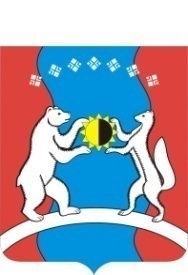     САХА ӨРӨСПҮҮБҮЛҮКЭТЭАЛДАН  ОРОЙУОНУНДЬОКУТААТТАРЫН СЭБИЭТЭ